МУНИЦИПАЛЬНОЕ КАЗЕННОЕ ОБЩЕОБРАЗОВАТЕЛЬНОЕ УЧРЕЖДЕНИЕ                                              АРАКАНСКАЯ  СОШ    Внеклассное мероприятие«А ну - ка, мамочки!»С 8 Марта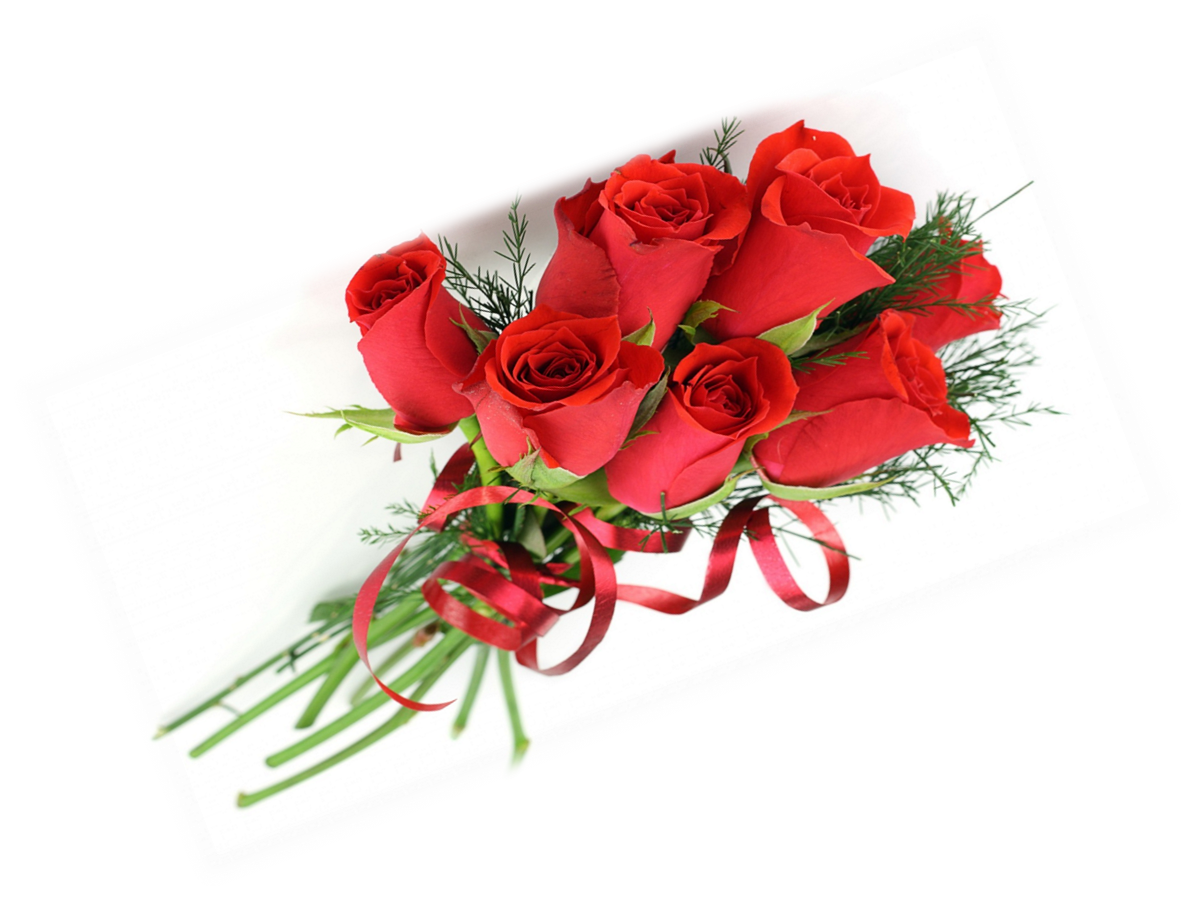                                                 Подготовила учитель начальных классов:                                                                 Абдуразакова Мадина МагомедовнаСценарий конкурса к 8 марта: «А, ну-ка , мамочки!Цель: способствовать созданию положительных эмоций у детей и их мам.
Задачи:
- Развивать у детей чувство ритма, умение выразительно читать стихи, петь песни.
- Показать детям, как можно весело с помощью интересных конкурсов проводить праздники; 
- Воспитывать у детей любовь к маме, гордость и восхищение её умениями. Оборудование:Фотографии мам, бабушек.Рисунки детей с изображением мам.Шары, плакаты.Цветы, поделки для мам.Фонограммы песен.От каждого ученика сочинение про маму.Ведущая: Примите наши поздравленьяВ международный женский день!Пусть будет ваше настроениеВсегда цветущим, как сирень,Пусть будет жизнь прекрасна ваша,И дети счастливы всегда,Пусть дом ваш будет полной чашей!Удачи, счастья и добра!Здравствуйте, уважаемые гости! Мы не случайно собрались сегодня в этот весенний день в нашем уютном зале.  Мы приветствуем всех мам и бабушек, кто пришел на наш вечер, который мы посвящаем вам — самым добрым, самым чутким, самым нежным, заботливым, трудолюбивым, и, конечно же, самым красивым. Всех женщин, мам, бабушек и девчонок поздравляем с наступающим праздником 8 марта! Желаем быть красивыми и здоровыми, добрыми и веселыми, не только в этот день, а всегда!Мама! Самоё простое и понятное слово на земле. Оно звучит на всех языках одинаково нежно. Много прекрасных слов сказано о женщине, о матери. Например, Руссо считал, что «Царство женщины — это царство нежности, тонкости и терпимости».Стихотворение о мамах.1 ребенок Милые женщины! Милые мамы!
Самые нежные, добрые самые!
Мы вас сейчас от души поздравляем,
Счастья, здоровья, любви вам желаем!2 ребенокЧтобы детишки вас не огорчали,
Чтобы не знали вы горьких печалей,
Чтобы по улицам павами плыли,
Все как одна “Мисс Вселенная” были!3 ребенокЧтобы портреты с вас чаще писали,
Чтобы ценили, любили, ласкали,
Чтобы цветы ежедневно дарили
И о любви постоянно твердили!4 ребенок Делом чтоб эти слова доказали,
Чтобы тогда вы счастливее стали!Пусть всё сбывается, мамы, у вас!
Будьте такими всегда, как сейчас!Сегодня все мы станем участниками творческой игры, где будет эмоциональное напряжение, остроумные находки, веселые шутки, песни. И всё это конкурс «А ну-ка – мамочки!»В конкурсе принимают участие самые обаятельные и привлекательные женщины, прекрасные мамы. Встречайте их!Приглашаем участников конкурсной программы «А ну-ка – мамочки!» на сцену!1 КОНКУРС: «Моя мама лучшая на свете!»К этому конкурсу готовятся дома. В течение 5 минут ребенок должен рассказать о достоинствах мамы и убедить жюри в том, что его мама — лучшая на свете. Оценивается рассказ и актёрское мастерство (1 — 5 баллов).2.Конкурс называется " Мамы - сказочницы".И с детства знаем много сказок, а теперь будучи мамами читаем их своим малышам. Следующий конкурс называется " Мамы - сказочници". Сейчас мы узнаем, кто из вас знает больше сказок, начинаем:В каком государстве жили герои многих русских народных сказок? (в тридевятом царстве, в тридесятом государстве)Чем был колобок: пряником или пирогом? (пряником)Каково настоящее имя Царевны- лягушки? (Василиса Премудрая)Назовите имя сказочного царя-долгожителя. (Кощей)Назовите грозное оружие Соловья Разбойника. (Свист)Поляки называют её Едзина, чехи – Езинка, словаки – Еже Баба, а как называем её мы? (Баба Яга)Назовите место рождения Колобка (печь)Назовите единственную героиню сказки «Репка», имя которой нам известно? (Жучка)Назовите сказочный персонаж, лезущий вон из кожи? (Царевна-лягушка)Как называется деталь женского платья, в которой помещаются озёра, лебеди и другие элементы окружающей среды (рукав платья Царевны-лягушки)Какой сказочный головной убор нельзя нарисовать? (шапку-невидимку)Назовите «рабочее место» кота учёного? (дуб)В какой сказке рассказывается о тяжких последствиях плохого состояния средств противопожарной безопасности? («Кошкин дом»)В какой сказке рассказывается о некоторых трудностях, связанных с доставкой свежей выпечки на дом? («Красная Шапочка»)Кому Винни-Пух подарил на день рождения пустой горшок (ослику Иа)В нем 38 попугаев, 6 мартышек и 1 слонёнок. Кто это? (удав)Кем приходилась сказочной Золушке добрая волшебница? (крёстной)Сколько букв «потерялось» в первоначальном названии яхты капитана Врунгеля(2)Назовите русскую народную сказку, в которой было 3 покушения на убийство и одно убийство? («Колобок»)Какие сказочные герои прожили «30 лет и 3 года»? (старик со старухой)1 Музыкальная пауза 3 КОНКУРС: «Мамочки»Следующий конкурс так и называется «Мамочки». Когда-то все мамы первый раз учились пеленать своих младенцев. Давайте вспомним, как это делается. В роли младенцев будут выступать уже подросшие дочки и сыночки. Одно неудобство- наши младенцы будут стоять, так как мы не нашли столик пеленальный такого размера. Участницы получают простыни, ленточки, и выполняют задание. Дитя запеленали, пора спать. Но вот беда дитя не засыпает. Что делают мамы всего мира в таком случае. Правильно-поют. Вот мы сейчас и услышим некоторые музыкальные шедевры.Ведущая: Ребята, отгадайте загадку: Она любит детей. Всегда добрая. И заботливая. Когда захочешь, покупает вкусненькое. Никогда не ругает, всегда спешит на помощь. Она – папина или мамина мама.5 ребенок За ласку, доброту, заботу,
Хотим мы вас благодарить.
Собрать бы все цветы на свете —
И вам, родные, подарить.
И пожелать здоровья, счастья,
Побольше радости, добра,
Чтоб в жизни не было ненастья,
И чтоб не старили года.2 Музыкальная пауза4 КОНКУРС:  « Мамабол » В этом конкурсе принимают участие и мама и ребенок. Мама встает на расстоянии 2-5 метров от ребенка и делает из рук что-то вроде баскетбольного кольца. А ребенок кидает в это кольцо мяч. При этом мама может помогать ребенку, двигая свое кольцо в любую сторону, но, не переходя черту, чтобы расстояние между ними не уменьшалось. Та команда мамы которой поймают больше мячей в кольцо, станет победителем этого конкурса. (по 1 маме из каждой команды, 2-3 ребёнка на каждую маму. Дети по очереди бросают мяч, мама ловит его в кольцо, затем следующие и т. д.) Ведущий: Какие спортивные наши мамы. Ну просто – молодцы!Ведущий: Сейчас я буду задавать вам загадки про мам. Кто первый отгадает — поднимает руку! Готовы? Поехали. (за каждый правильный ответ 1 балл и этот балл ребёнок отдаёт понравившейся команде)Примеры загадок:1. Эти шарики на нитиВы примерить не хотите ль?На любые ваши вкусыВ маминой шкатулке. 2. В ушках маминых сверкают,Цветом радуги играют.Серебрятся капли-крошкиУкрашения. 3. Край ее зовут полями,Верх украшен весь цветами.Головной убор-загадка —Есть у мамы нашей. 4. Назовите-ка посуду:Ручка прицепилась к кругу.Блин испечь ей — ерундаЭто же. 5. В брюхе у него водаЗабурлила от тепла.Как разгневанный начальник,Быстро закипает. 6. Это кушанье для всехМама сварит на обед.И половник тут как тут —Разольет в тарелки. 7. Пыль найдет и вмиг проглотит —Чистоту для нас наводит.Длинный шланг, как хобот-нос,Коврик чистит. 8. Гладит платья и рубашки,Отутюжит нам кармашки.Он в хозяйстве верный друг —Имя у него. 9. Вот на лампочке колпакРазделяет свет и мрак.По краям его ажур —Это дивный. 10. Полосатый зверь у мамыБлюдце выпросит сметаны.И, поев ее немножко,Замурлычет наша. 3 Музыкальная пауза 5 КОНКУРС:  «Золушка»Ведущий. Все женщины - отличные хозяйки, они много времени проводят на кухне. А наши мамы - самые лучшие хозяйки на свете. В нашем следующем конкурсе нужно с завязанными глазами определить, что находится на блюдечке.На блюдце сахар, пшено, гречка, рис, перловка. Участницы конкурса угадывают, какая крупа перед ними.И каждая мама приготовила дома блюда, которое сейчас представит нашему жюри. 4 Музыкальная пауза. 6 КОНКУРС: Следующий конкурс называется «Кулинарный поединок». Приглашаем мам, у которых в руках розовые цветы.  Мы не откажем себе в удовольствии понаблюдать, как наши мамы кормят своих детей, только с закрытыми глазами.   Мамы завязывают фартучки детям и кормят их йогуртом с завязанными глазами. Побеждает та мама, у кого самый опрятный ребѐнок.  Мамы — это наша гордость,Это наша слава, сила! Это духа наша твердость,Это помощь при бессилье!Мы склоним головы пред мамойИ от души поздравим вас,Чтоб вы, мамули, точно знали,Что лучше всех лишь вы для нас!5  Музыкальная пауза7. Конкурс  «Утро». -Кто встаѐт утром в доме раньше всех? -Чем занимается утром мама? Собирает ребѐнка в школу! Проверим, как быстро научились наши мамы это делать. Участницы получают шапки, шарфы, куртки, ранцы, сапоги. По команде начинают одевать своих детей. -Раньше других придѐт в школу….. 8.Конкурс : « Подарок для жюри »Ведущий: Наши мамы отличные хозяйки, замечательные рукодельницы, и сейчас мы предлагаем им проявить свой талант и творческий подход в изготовлении подарка для жюри (это может быть игрушка, открытка …).Музыкальная пауза Ведущий: Я думаю , что жюри конкурса затрудняется выбрать победителей. Потому что каждая мама самая лучшая, и для каждой мамы ее сыночек самый лучший, а доченька самая лучшая. Поэтому жюри посовещалось и решило, что победили сегодня, все, а наши мамы станут победительницами определенных номинаций. И призы получают все! Хотя самый ценный приз в своей жизни вы уже получили — это взаимная любовь между вами и вашими детьми. Слово для поздравления предоставляется нашему жюри. Спасибо вам, наши дорогие мамы, за то, что вы есть, за то, что вы приняли участие в игре, за то, что вы сидели в зале и «болели» за участников. Спасибо вам за вашу самоотверженность, ваше терпение, ваш ежедневный нелегкий труд! Пусть на ваших лицах светится улыбка и радостные искорки сверкают в глазах, когда вы вместе, как это было сегодня! И еще раз с праздником. 